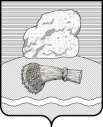 РОССИЙСКАЯ ФЕДЕРАЦИЯКалужская областьРайонное Собрание представителей муниципального района«ДУМИНИЧСКИЙ РАЙОН» РЕШЕНИЕ«_15_»___02____ 2022 г.                                                                             № __15__О принятии осуществления органами местного самоуправления муниципального района «Думиничский район» части отдельного полномочия городского поселения «Поселок Думиничи» по решению вопроса местного значенияПринимая во внимание Решение Городской Думы городского поселения «Поселок Думиничи» от «10» февраля 2022 года № 2 «О передаче муниципальному району «Думиничский район» части отдельного полномочия городского поселения «Поселок Думиничи», руководствуясь п.12 ч.1 ст.14, ч.4 ст.15 Федерального закона от 06.10.2003 г. № 131-ФЗ «Об общих принципах организации местного самоуправления в Российской Федерации», Уставом муниципального района «Думиничский район», Районное Собрание представителейР Е Ш И Л О:Принять осуществление органами местного самоуправления муниципального района «Думиничский район» в 2022 году отдельного полномочия городского поселения «Поселок Думиничи» по созданию условий для организации досуга и обеспечения жителей поселения услугами организаций культуры, в части укрепления материально-технической базы структурного подразделения  МКУК «Думиничский районный Дом культуры» Поселкового Дома культуры. Поручить администрации  муниципального района «Думиничский район»  заключить с администрацией городского поселения «Поселок Думиничи» соглашение о принятии осуществления названного в п. 1 настоящего Решения полномочия.Настоящее Решение вступает в силу с даты его подписания и распространяется на правоотношения, возникшие с 01.01.2022 года, подлежит опубликованию в районной газете «Думиничские вести», размещению на официальном сайте www.zskaluga.ru,  на официальном сайте муниципального района «Думиничский район» www.admduminichi.ru.Глава муниципального района                                                    А. С. Шишова